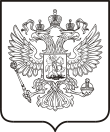 МИНИСТЕРСТВО ПРИРОДНЫХ РЕСУРСОВ И ЭКОЛОГИИ РОССИЙСКОЙ ФЕДЕРАЦИИФедеральная служба по надзору в сфере природопользованияУПРАВЛЕНИЕ РОСПРИРОДНАДЗОРА ПО XXXXX ОБЛАСТИОТДЕЛ ЭКОЛОГИЧЕСКОЙ ЭКСПЕРТИЗЫ И НОРМИРОВАНИЯ000000, г. XXX, ул. XXX, XXX	тел./факс XX-XX-XX	Экз. №  1	.Разрешение №   1  .на выброс вредных (загрязняющих) веществ в атмосферный воздухНа основании приказа Управление Росприроднадзора по XXXXX области от 01.01.2012г. № 	(наименование территориального органа Ростехнадзора)ООО "Альянс", 394016, г.Воронеж, Московский пр., 4, 1087746280445, 3625630612	.(для юридического лица - полное наименование, организационно-правовая форма, место нахождения, государственный регистрационный номер записи о создании юридического лица, идентификационный номер налогоплательщика; для индивидуального предпринимателя - фамилия, имя и (в случае, если имеется) отчество индивидуального предпринимателя, место его жительства, данные документа, удостоверяющего его личность, основной государственный регистрационный номер записи о государственной регистрации индивидуального предпринимателя; идентификационный номер налогоплательщика)разрешается в период с "01" января 2012г. по "31" декабря 2017г.;осуществлять выбросы вредных (загрязняющих) веществ в атмосферный воздух.Перечень и количество вредных (загрязняющих) веществ, разрешенных к выбросу  в  атмосферный  воздух стационарными источниками, расположенными на  Основная промплощадка, 394016, г.Воронеж, Московский пр., 4	.(наименования отдельных производственных территорий; фактический адрес осуществления деятельности)условия действия разрешения на выбросы вредных (загрязняющих)  веществ  в атмосферный воздух, нормативы выбросов вредных (загрязняющих)  веществ в атмосферный воздух по конкретным  источникам   и   веществам   указаны  в приложениях № 1-3  (на  листах) к настоящему разрешению, являющихся его неотъемлемой частью.     Дата выдачи разрешения "01" января 2012г.                 М.П.	Приложение №  1	.	Экз. №  1	.Перечень и количество вредных (загрязняющих) веществ,разрешенных к выбросу в атмосферный воздух	ООО "Альянс"	наименование юридического лица или фамилия, имя, отчество индивидуального предпринимателяпо 	Основная промплощадка	наименование отдельной производственной территории,	394016, г.Воронеж, Московский пр., 4	фактический адрес осуществления деятельностиТаблицаПродолжение таблицыПродолжение таблицыПродолжение таблицыПродолжение таблицы	Приложение №  2	.	Экз. №  1	.Условия действияразрешения на выброс вредных (загрязняющих) веществв атмосферный воздух	ООО "Альянс"	наименование юридического лица или фамилия, имя, отчество индивидуального предпринимателяпо 	Основная промплощадка	наименование отдельной производственной территории,	394016, г.Воронеж, Московский пр., 4	фактический адрес осуществления деятельности1. Выброс загрязняющих веществ в атмосферный воздух, не указанных в разрешении на выброс вредных (загрязняющих) веществ в атмосферный воздух и в условиях действия разрешения на выброс вредных (загрязняющих) веществ в атмосферный воздух, не разрешается.2. Соблюдение нормативов предельно допустимых и при установлении временно согласованных выбросов вредных (загрязняющих) веществ в атмосферный воздух должно обеспечиваться на каждом источнике выбросов загрязняющих веществ в атмосферный воздух в соответствии с утвержденными в установленном порядке нормативами допустимых выбросов по конкретным источникам.3. Перечень загрязняющих веществ и показатели их выбросов, не подлежащие нормированию и государственному учету.ТаблицаПродолжение таблицыПродолжение таблицыПродолжение таблицы	Приложение №  3	.	Экз. №  1	.УтверждаюНормативы выбросов вредных (загрязняющих) веществв атмосферный воздух по конкретным источникам и веществам	ООО "Альянс"	наименование юридического лица или фамилия, имя, отчество индивидуального предпринимателяпо 	Основная промплощадка	наименование отдельной производственной территории,	394016, г.Воронеж, Московский пр., 4	фактический адрес осуществления деятельностиТаблицаПродолжение таблицыПродолжение таблицыПродолжение таблицыУстановление перечня веществ, подлежащих нормированиюВ соответствии со ст. 22 Федерального закона "Об охране атмосферного воздуха" по результатам инвентаризации выбросов должны быть установлены источники и перечень вредных веществ, подлежащих нормированию.Приказом Минприроды РФ от 31 декабря 2010 г. № 579 утвержден порядок установления источников выбросов вредных (загрязняющих) веществ в атмосферный воздух, подлежащих государственному учету и нормированию.Государственному учету и нормированию подлежат вредные (загрязняющие) вещества, указанные в Перечне вредных (загрязняющих) веществ, подлежащих государственному учету и нормированию (далее Перечень), приведенном в Приложении 2 к Приказу Минприроды РФ от 31 декабря 2010 г. № 579, а также не включенные в Перечень, соответствующие одному из критериев, приведенных в пункте 9 настоящего Приказа, а именно:показатель опасности выбросов Ĉмj, установленный в соответствии с Приложением 1 к настоящему Порядку, больше или равен 0,1;приземные концентрации выбросов Qпр.j превышают 5% от гигиенического (экологического) норматива качества атмосферного воздуха. Определение указанных приземных концентраций осуществляется по результатам упрощенных расчетов загрязнения в приземном слое атмосферного воздуха, выполненных с учетом особенностей местоположения источников загрязнения атмосферы по отношению к жилой территории и другим зонам с повышенными требованиями к охране атмосферного воздуха.	Основная промплощадка	(наименование отдельной производственной территории)Таблица - Загрязняющие вещества, подлежащие государственному учету и нормированию за 2012 г.Таблица - Загрязняющие вещества, подлежащие государственному учету и нормированию за 2013 г.Таблица - Загрязняющие вещества, подлежащие государственному учету и нормированию за 2014 г.Таблица - Загрязняющие вещества, подлежащие государственному учету и нормированию за 2015 г.Руководитель управления( К.К. Кузнецов )(подпись)(Ф.И.О.)к разрешению на выброс вредных  (загрязняющих) веществ ватмосферный воздух от "01" января 2012г. № 1 ,выданному Управление Росприроднадзора по XXXXX области	.наименование территориального органа Росприроднадзора№ п/пНаименование вредного (загрязняющего)веществаКласс опасности вредного (загрязняющего) вещества (I - IV)Разрешенный выброс вредного (загрязняющего) веществав пределах утвержденных нормативов ПДВРазрешенный выброс вредного (загрязняющего) веществав пределах утвержденных нормативов ПДВРазрешенный выброс вредного (загрязняющего) веществав пределах утвержденных нормативов ПДВРазрешенный выброс вредного (загрязняющего) веществав пределах утвержденных нормативов ПДВРазрешенный выброс вредного (загрязняющего) веществав пределах утвержденных нормативов ПДВРазрешенный выброс вредного (загрязняющего) веществав пределах утвержденных нормативов ПДВ№ п/пНаименование вредного (загрязняющего)веществаКласс опасности вредного (загрязняющего) вещества (I - IV)г/ст/годс разбивкой по годам и кварталам, тс разбивкой по годам и кварталам, тс разбивкой по годам и кварталам, тс разбивкой по годам и кварталам, т№ п/пНаименование вредного (загрязняющего)веществаКласс опасности вредного (загрязняющего) вещества (I - IV)г/ст/год2012 г.2012 г.2012 г.2012 г.1234567891301. Азота диоксид30,0530,80,31650,1190,08090,28362304. Азота оксид30,0090,130,05140,019340,013140,04613337. Углерод оксид40,26741,58260,59490,40441,4181ИТОГО0,3294,931,95060,73330,49841,7478№ п/пНаименование вредного (загрязняющего)веществаКласс опасности вредного (загрязняющего) вещества (I - IV)Разрешенный выброс вредного (загрязняющего) веществав пределах утвержденных нормативов ПДВРазрешенный выброс вредного (загрязняющего) веществав пределах утвержденных нормативов ПДВРазрешенный выброс вредного (загрязняющего) веществав пределах утвержденных нормативов ПДВРазрешенный выброс вредного (загрязняющего) веществав пределах утвержденных нормативов ПДВРазрешенный выброс вредного (загрязняющего) веществав пределах утвержденных нормативов ПДВРазрешенный выброс вредного (загрязняющего) веществав пределах утвержденных нормативов ПДВ№ п/пНаименование вредного (загрязняющего)веществаКласс опасности вредного (загрязняющего) вещества (I - IV)г/ст/годс разбивкой по годам и кварталам, тс разбивкой по годам и кварталам, тс разбивкой по годам и кварталам, тс разбивкой по годам и кварталам, т№ п/пНаименование вредного (загрязняющего)веществаКласс опасности вредного (загрязняющего) вещества (I - IV)г/ст/год2013 г.2013 г.2013 г.2013 г.12345101112131301. Азота диоксид30,0530,80,31480,11930,08090,28512304. Азота оксид30,0090,130,05110,01940,013140,04633337. Углерод оксид40,26741,57380,59640,40441,4255ИТОГО0,3294,931,93970,7350,49841,7569№ п/пНаименование вредного (загрязняющего)веществаКласс опасности вредного (загрязняющего) вещества (I - IV)Разрешенный выброс вредного (загрязняющего) веществав пределах утвержденных нормативов ПДВРазрешенный выброс вредного (загрязняющего) веществав пределах утвержденных нормативов ПДВРазрешенный выброс вредного (загрязняющего) веществав пределах утвержденных нормативов ПДВРазрешенный выброс вредного (загрязняющего) веществав пределах утвержденных нормативов ПДВРазрешенный выброс вредного (загрязняющего) веществав пределах утвержденных нормативов ПДВРазрешенный выброс вредного (загрязняющего) веществав пределах утвержденных нормативов ПДВ№ п/пНаименование вредного (загрязняющего)веществаКласс опасности вредного (загрязняющего) вещества (I - IV)г/ст/годс разбивкой по годам и кварталам, тс разбивкой по годам и кварталам, тс разбивкой по годам и кварталам, тс разбивкой по годам и кварталам, т№ п/пНаименование вредного (загрязняющего)веществаКласс опасности вредного (загрязняющего) вещества (I - IV)г/ст/год2014 г.2014 г.2014 г.2014 г.12345141516171301. Азота диоксид30,0530,80,31480,11930,08090,28512304. Азота оксид30,0090,130,05110,01940,013140,04633337. Углерод оксид40,26741,57380,59640,40441,4255ИТОГО0,3294,931,93970,7350,49841,7569№ п/пНаименование вредного (загрязняющего)веществаКласс опасности вредного (загрязняющего) вещества (I - IV)Разрешенный выброс вредного (загрязняющего) веществав пределах утвержденных нормативов ПДВРазрешенный выброс вредного (загрязняющего) веществав пределах утвержденных нормативов ПДВРазрешенный выброс вредного (загрязняющего) веществав пределах утвержденных нормативов ПДВРазрешенный выброс вредного (загрязняющего) веществав пределах утвержденных нормативов ПДВРазрешенный выброс вредного (загрязняющего) веществав пределах утвержденных нормативов ПДВРазрешенный выброс вредного (загрязняющего) веществав пределах утвержденных нормативов ПДВ№ п/пНаименование вредного (загрязняющего)веществаКласс опасности вредного (загрязняющего) вещества (I - IV)г/ст/годс разбивкой по годам и кварталам, тс разбивкой по годам и кварталам, тс разбивкой по годам и кварталам, тс разбивкой по годам и кварталам, т№ п/пНаименование вредного (загрязняющего)веществаКласс опасности вредного (загрязняющего) вещества (I - IV)г/ст/год2015 г.2015 г.2015 г.2015 г.12345181920211301. Азота диоксид30,0530,80,31480,11930,08090,28512304. Азота оксид30,0090,130,05110,01940,013140,04633337. Углерод оксид40,26741,57380,59640,40441,4255ИТОГО0,3294,931,93970,7350,49841,7569№ п/пНаименование вредного(загрязняющего) веществаКласс опасности вредного (загрязняющего) вещества (I - IV)Разрешенный выброс вредного (загрязняющего) веществав пределах установленных ВСВРазрешенный выброс вредного (загрязняющего) веществав пределах установленных ВСВРазрешенный выброс вредного (загрязняющего) веществав пределах установленных ВСВРазрешенный выброс вредного (загрязняющего) веществав пределах установленных ВСВРазрешенный выброс вредного (загрязняющего) веществав пределах установленных ВСВРазрешенный выброс вредного (загрязняющего) веществав пределах установленных ВСВРазрешенный выброс вредного (загрязняющего) веществав пределах установленных ВСВ№ п/пНаименование вредного(загрязняющего) веществаКласс опасности вредного (загрязняющего) вещества (I - IV)г/ст/годс разбивкой по кварталам, тс разбивкой по кварталам, тс разбивкой по кварталам, тс разбивкой по кварталам, тс разбивкой по кварталам, т№ п/пНаименование вредного(загрязняющего) веществаКласс опасности вредного (загрязняющего) вещества (I - IV)г/ст/годIкв. 2012г.IIкв. 2012г.IIIкв. 2012г.IVкв. 2012г.Iкв. 2013г.123222324252627281301. Азота диоксид3-------2304. Азота оксид3-------3337. Углерод оксид4-------ИТОГО-------Начальник отделаИ.И. Иванов(подпись)(фамилия, И.О.)Ответственный исполнительП.П. Петров(подпись)(фамилия, И.О.)к разрешению на выброс вредных  (загрязняющих) веществ ватмосферный воздух от "01" января 2012г. № 1 ,выданному Управление Росприроднадзора по XXXXX области	.наименование территориального органа РосприроднадзораНаименование загрязняющих веществ2012 г. Выбросы загрязняющих веществ, т/г 2012 г. Выбросы загрязняющих веществ, т/г 2012 г. Выбросы загрязняющих веществ, т/г 2012 г. Выбросы загрязняющих веществ, т/г 2012 г. Выбросы загрязняющих веществ, т/г Наименование загрязняющих веществвсего в год, т/гквартал, тквартал, тквартал, тквартал, т1234560304. Азота оксид0,130,05140,019340,013140,0461Наименование загрязняющих веществ2013 г. Выбросы загрязняющих веществ, т/г 2013 г. Выбросы загрязняющих веществ, т/г 2013 г. Выбросы загрязняющих веществ, т/г 2013 г. Выбросы загрязняющих веществ, т/г 2013 г. Выбросы загрязняющих веществ, т/г Наименование загрязняющих веществвсего в год, т/гквартал, тквартал, тквартал, тквартал, т1234560304. Азота оксид0,130,05110,01940,013140,0463Наименование загрязняющих веществ2014 г. Выбросы загрязняющих веществ, т/г 2014 г. Выбросы загрязняющих веществ, т/г 2014 г. Выбросы загрязняющих веществ, т/г 2014 г. Выбросы загрязняющих веществ, т/г 2014 г. Выбросы загрязняющих веществ, т/г Наименование загрязняющих веществвсего в год, т/гквартал, тквартал, тквартал, тквартал, т1234560304. Азота оксид0,130,05110,01940,013140,0463Наименование загрязняющих веществ2015 г. Выбросы загрязняющих веществ, т/г 2015 г. Выбросы загрязняющих веществ, т/г 2015 г. Выбросы загрязняющих веществ, т/г 2015 г. Выбросы загрязняющих веществ, т/г 2015 г. Выбросы загрязняющих веществ, т/г Наименование загрязняющих веществвсего в год, т/гквартал, тквартал, тквартал, тквартал, т1234560304. Азота оксид0,130,05110,01940,013140,0463к разрешению на выброс вредных  (загрязняющих) веществ ватмосферный воздух от "01" января 2012г. № 1 ,выданному Управление Росприроднадзора по XXXXX области	.наименование территориального органа РосприроднадзораРуководитель управления	.Руководитель территориального органа Росприроднадзора (или должностное лицо, его замещающее, или уполномоченный заместитель руководителя территориального органа Росприроднадзора)	К.К. Кузнецов(подпись, Ф.И.О)"___"___________________20__г.М.П.№ п/пПр-во,                                     цех,                                     участок№ ист.Выбросы загрязняющих веществ в атмосферный воздух с разбивкой по годам, кварталам,Выбросы загрязняющих веществ в атмосферный воздух с разбивкой по годам, кварталам,Выбросы загрязняющих веществ в атмосферный воздух с разбивкой по годам, кварталам,Выбросы загрязняющих веществ в атмосферный воздух с разбивкой по годам, кварталам,Выбросы загрязняющих веществ в атмосферный воздух с разбивкой по годам, кварталам,Выбросы загрязняющих веществ в атмосферный воздух с разбивкой по годам, кварталам,Выбросы загрязняющих веществ в атмосферный воздух с разбивкой по годам, кварталам,Выбросы загрязняющих веществ в атмосферный воздух с разбивкой по годам, кварталам,ПДВ/ВСВ№ п/пПр-во,                                     цех,                                     участок№ ист.2012 г.2012 г.2012 г.2012 г.2012 г.2012 г.2012 г.2012 г.ПДВ/ВСВ№ п/пПр-во,                                     цех,                                     участок№ ист.I кв.I кв.II кв.II кв.III кв.III кв.IV кв.IV кв.ПДВ/ВСВ№ п/пПр-во,                                     цех,                                     участок№ ист.г/ст/гг/ст/гг/ст/гг/ст/гПДВ/ВСВ123456789101112 0301. Азота диоксид 0301. Азота диоксид 0301. Азота диоксид 0301. Азота диоксид 0301. Азота диоксид 0301. Азота диоксид 0301. Азота диоксид 0301. Азота диоксид 0301. Азота диоксид 0301. Азота диоксид 0301. Азота диоксид 0301. Азота диоксид1Котельная10,0530,31650,0530,1190,0130,08090,0530,2836ПДВ2Котельная1--------ВСВ3Всего по ЗВ0,0530,31650,0530,1190,0130,08090,0530,2836ПДВ4Всего по ЗВ--------ВСВ 0337. Углерод оксид 0337. Углерод оксид 0337. Углерод оксид 0337. Углерод оксид 0337. Углерод оксид 0337. Углерод оксид 0337. Углерод оксид 0337. Углерод оксид 0337. Углерод оксид 0337. Углерод оксид 0337. Углерод оксид 0337. Углерод оксид5Котельная10,2671,58260,2670,59490,0670,40440,2671,4181ПДВ6Всего по ЗВ0,2671,58260,2670,59490,0670,40440,2671,4181ПДВИТОГО:ИТОГО:XX1,8991X0,7139X0,4853X1,7017X№ п/пПр-во,                                     цех,                                     участок№ ист.Выбросы загрязняющих веществ в атмосферный воздух с разбивкой по годам, кварталам,Выбросы загрязняющих веществ в атмосферный воздух с разбивкой по годам, кварталам,Выбросы загрязняющих веществ в атмосферный воздух с разбивкой по годам, кварталам,Выбросы загрязняющих веществ в атмосферный воздух с разбивкой по годам, кварталам,Выбросы загрязняющих веществ в атмосферный воздух с разбивкой по годам, кварталам,Выбросы загрязняющих веществ в атмосферный воздух с разбивкой по годам, кварталам,Выбросы загрязняющих веществ в атмосферный воздух с разбивкой по годам, кварталам,Выбросы загрязняющих веществ в атмосферный воздух с разбивкой по годам, кварталам,ПДВ/ВСВ№ п/пПр-во,                                     цех,                                     участок№ ист.2013 г.2013 г.2013 г.2013 г.2013 г.2013 г.2013 г.2013 г.ПДВ/ВСВ№ п/пПр-во,                                     цех,                                     участок№ ист.I кв.I кв.II кв.II кв.III кв.III кв.IV кв.IV кв.ПДВ/ВСВ№ п/пПр-во,                                     цех,                                     участок№ ист.г/ст/гг/ст/гг/ст/гг/ст/гПДВ/ВСВ123131415161718192021 0301. Азота диоксид 0301. Азота диоксид 0301. Азота диоксид 0301. Азота диоксид 0301. Азота диоксид 0301. Азота диоксид 0301. Азота диоксид 0301. Азота диоксид 0301. Азота диоксид 0301. Азота диоксид 0301. Азота диоксид 0301. Азота диоксид1Котельная10,0530,31480,0530,11930,0130,08090,0530,2851ПДВ2Котельная1--------ВСВ3Всего по ЗВ0,0530,31480,0530,11930,0130,08090,0530,2851ПДВ4Всего по ЗВ--------ВСВ 0337. Углерод оксид 0337. Углерод оксид 0337. Углерод оксид 0337. Углерод оксид 0337. Углерод оксид 0337. Углерод оксид 0337. Углерод оксид 0337. Углерод оксид 0337. Углерод оксид 0337. Углерод оксид 0337. Углерод оксид 0337. Углерод оксид5Котельная10,2671,57380,2670,59640,0670,40440,2671,4255ПДВ6Всего по ЗВ0,2671,57380,2670,59640,0670,40440,2671,4255ПДВИТОГО:ИТОГО:XX1,8885X0,7156X0,4853X1,7106X№ п/пПр-во,                                     цех,                                     участок№ ист.Выбросы загрязняющих веществ в атмосферный воздух с разбивкой по годам, кварталам,Выбросы загрязняющих веществ в атмосферный воздух с разбивкой по годам, кварталам,Выбросы загрязняющих веществ в атмосферный воздух с разбивкой по годам, кварталам,Выбросы загрязняющих веществ в атмосферный воздух с разбивкой по годам, кварталам,Выбросы загрязняющих веществ в атмосферный воздух с разбивкой по годам, кварталам,Выбросы загрязняющих веществ в атмосферный воздух с разбивкой по годам, кварталам,Выбросы загрязняющих веществ в атмосферный воздух с разбивкой по годам, кварталам,Выбросы загрязняющих веществ в атмосферный воздух с разбивкой по годам, кварталам,ПДВ/ВСВ№ п/пПр-во,                                     цех,                                     участок№ ист.2014 г.2014 г.2014 г.2014 г.2014 г.2014 г.2014 г.2014 г.ПДВ/ВСВ№ п/пПр-во,                                     цех,                                     участок№ ист.I кв.I кв.II кв.II кв.III кв.III кв.IV кв.IV кв.ПДВ/ВСВ№ п/пПр-во,                                     цех,                                     участок№ ист.г/ст/гг/ст/гг/ст/гг/ст/гПДВ/ВСВ123222324252627282930 0301. Азота диоксид 0301. Азота диоксид 0301. Азота диоксид 0301. Азота диоксид 0301. Азота диоксид 0301. Азота диоксид 0301. Азота диоксид 0301. Азота диоксид 0301. Азота диоксид 0301. Азота диоксид 0301. Азота диоксид 0301. Азота диоксид1Котельная10,0530,31480,0530,11930,0130,08090,0530,2851ПДВ2Котельная1--------ВСВ3Всего по ЗВ0,0530,31480,0530,11930,0130,08090,0530,2851ПДВ4Всего по ЗВ--------ВСВ 0337. Углерод оксид 0337. Углерод оксид 0337. Углерод оксид 0337. Углерод оксид 0337. Углерод оксид 0337. Углерод оксид 0337. Углерод оксид 0337. Углерод оксид 0337. Углерод оксид 0337. Углерод оксид 0337. Углерод оксид 0337. Углерод оксид5Котельная10,2671,57380,2670,59640,0670,40440,2671,4255ПДВ6Всего по ЗВ0,2671,57380,2670,59640,0670,40440,2671,4255ПДВИТОГО:ИТОГО:XX1,8885X0,7156X0,4853X1,7106X№ п/пПр-во,                                     цех,                                     участок№ ист.Выбросы загрязняющих веществ в атмосферный воздух с разбивкой по годам, кварталам,Выбросы загрязняющих веществ в атмосферный воздух с разбивкой по годам, кварталам,Выбросы загрязняющих веществ в атмосферный воздух с разбивкой по годам, кварталам,Выбросы загрязняющих веществ в атмосферный воздух с разбивкой по годам, кварталам,Выбросы загрязняющих веществ в атмосферный воздух с разбивкой по годам, кварталам,Выбросы загрязняющих веществ в атмосферный воздух с разбивкой по годам, кварталам,Выбросы загрязняющих веществ в атмосферный воздух с разбивкой по годам, кварталам,Выбросы загрязняющих веществ в атмосферный воздух с разбивкой по годам, кварталам,ПДВ/ВСВ№ п/пПр-во,                                     цех,                                     участок№ ист.2015 г.2015 г.2015 г.2015 г.2015 г.2015 г.2015 г.2015 г.ПДВ/ВСВ№ п/пПр-во,                                     цех,                                     участок№ ист.I кв.I кв.II кв.II кв.III кв.III кв.IV кв.IV кв.ПДВ/ВСВ№ п/пПр-во,                                     цех,                                     участок№ ист.г/ст/гг/ст/гг/ст/гг/ст/гПДВ/ВСВ123313233343536373839 0301. Азота диоксид 0301. Азота диоксид 0301. Азота диоксид 0301. Азота диоксид 0301. Азота диоксид 0301. Азота диоксид 0301. Азота диоксид 0301. Азота диоксид 0301. Азота диоксид 0301. Азота диоксид 0301. Азота диоксид 0301. Азота диоксид1Котельная10,0530,31480,0530,11930,0130,08090,0530,2851ПДВ2Котельная1--------ВСВ3Всего по ЗВ0,0530,31480,0530,11930,0130,08090,0530,2851ПДВ4Всего по ЗВ--------ВСВ 0337. Углерод оксид 0337. Углерод оксид 0337. Углерод оксид 0337. Углерод оксид 0337. Углерод оксид 0337. Углерод оксид 0337. Углерод оксид 0337. Углерод оксид 0337. Углерод оксид 0337. Углерод оксид 0337. Углерод оксид 0337. Углерод оксид5Котельная10,2671,57380,2670,59640,0670,40440,2671,4255ПДВ6Всего по ЗВ0,2671,57380,2670,59640,0670,40440,2671,4255ПДВИТОГО:ИТОГО:XX1,8885X0,7156X0,4853X1,7106X№п/пВредные веществаВредные веществаВключено в ПереченьĈмjQпр.jПодлежатнормированию№п/пкоднаименованиеВключено в ПереченьĈмjQпр.jПодлежатнормированию12345671301Азота диоксид+0,9430,088+2304Азота оксид-0,0801<0,05-3337Углерод оксид+0,190,018+№п/пВредные веществаВредные веществаВключено в ПереченьĈмjQпр.jПодлежатнормированию№п/пкоднаименованиеВключено в ПереченьĈмjQпр.jПодлежатнормированию12345671301Азота диоксид+0,9430,088+2304Азота оксид-0,0801<0,05-3337Углерод оксид+0,190,018+№п/пВредные веществаВредные веществаВключено в ПереченьĈмjQпр.jПодлежатнормированию№п/пкоднаименованиеВключено в ПереченьĈмjQпр.jПодлежатнормированию12345671301Азота диоксид+0,9430,088+2304Азота оксид-0,0801<0,05-3337Углерод оксид+0,190,018+№п/пВредные веществаВредные веществаВключено в ПереченьĈмjQпр.jПодлежатнормированию№п/пкоднаименованиеВключено в ПереченьĈмjQпр.jПодлежатнормированию12345671301Азота диоксид+0,9430,088+2304Азота оксид-0,0801<0,05-3337Углерод оксид+0,190,018+